DINA HÄNNI / MEIN SPORTJAHR 2021Zu mir…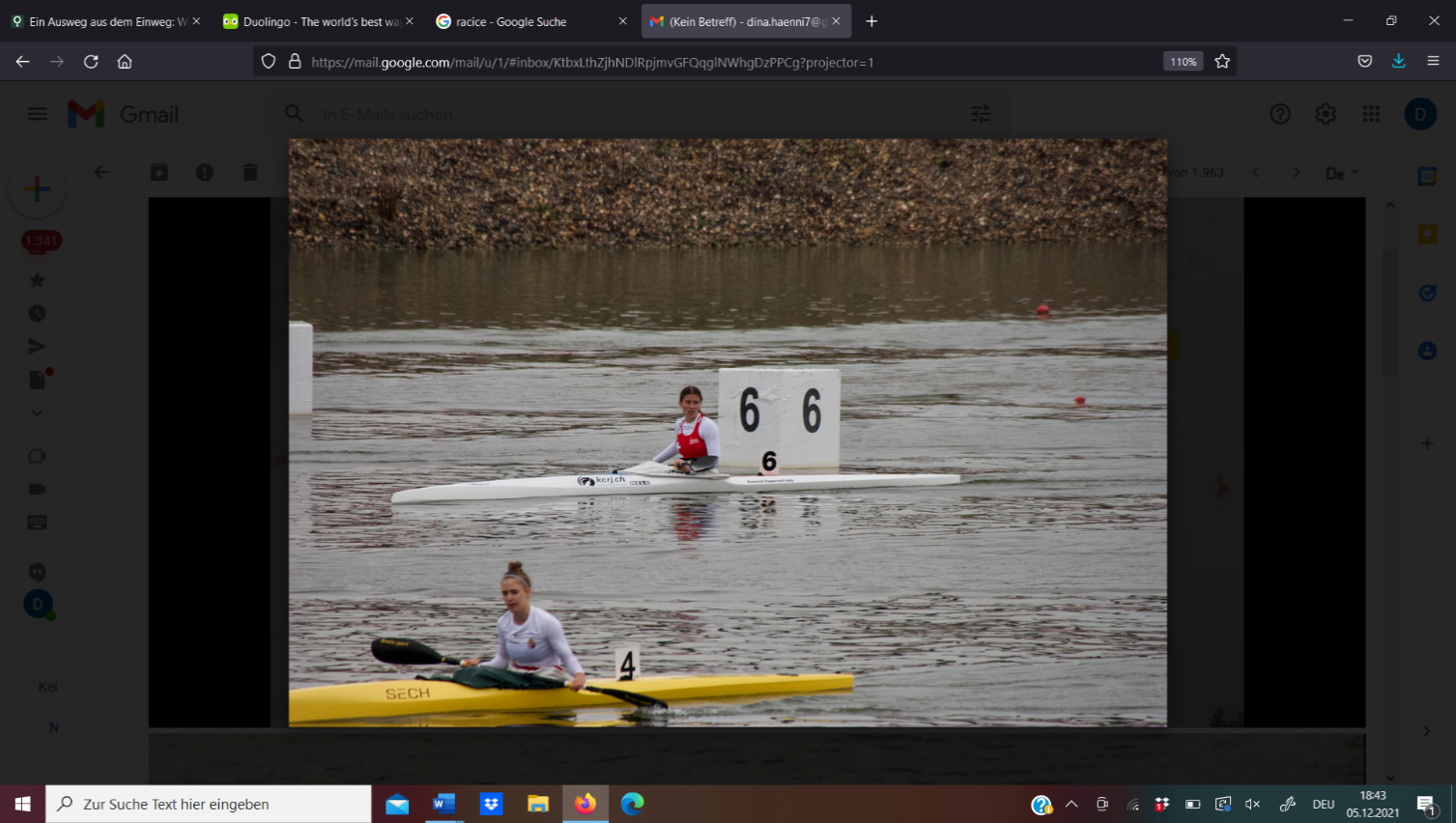 Jahrgang: 2005Wohnort: Rapperswil-Jona Ausbildungs: 2. Lehrjahr als Malerin EFZIch betreibe Kanu Regatta (seit 6 Jahren) in Richtung Leistungssport (Seit 2 Jahren).In meine Sportjahr 2021 hatte ich noch die Regionale Swiss Olympic-Karte. Für mein nächstes Sportjahr konnte ich mir mit dem Einzug ins C-Kader die Nationale Swiss Olympic-Karte erkämpfen.Bei meinem Sport hatte Corona auch dieses Jahr wieder grossen Einfluss auf unsere Wettkämpfe. Wettkämpfe im Ausland mussten wir Teils leider wieder spontan absagen und unsere Trainingsfreiheiten galt es anzupassen. Überall herrschten die typischen Corona-Massnahmen. Doch trotz all dem habe ich das Beste daraus gemacht, mein Bestes gegeben, die Krone gerichtet und nach vorne geschaut. Was schlussendlich dann auch funktioniert hat. :)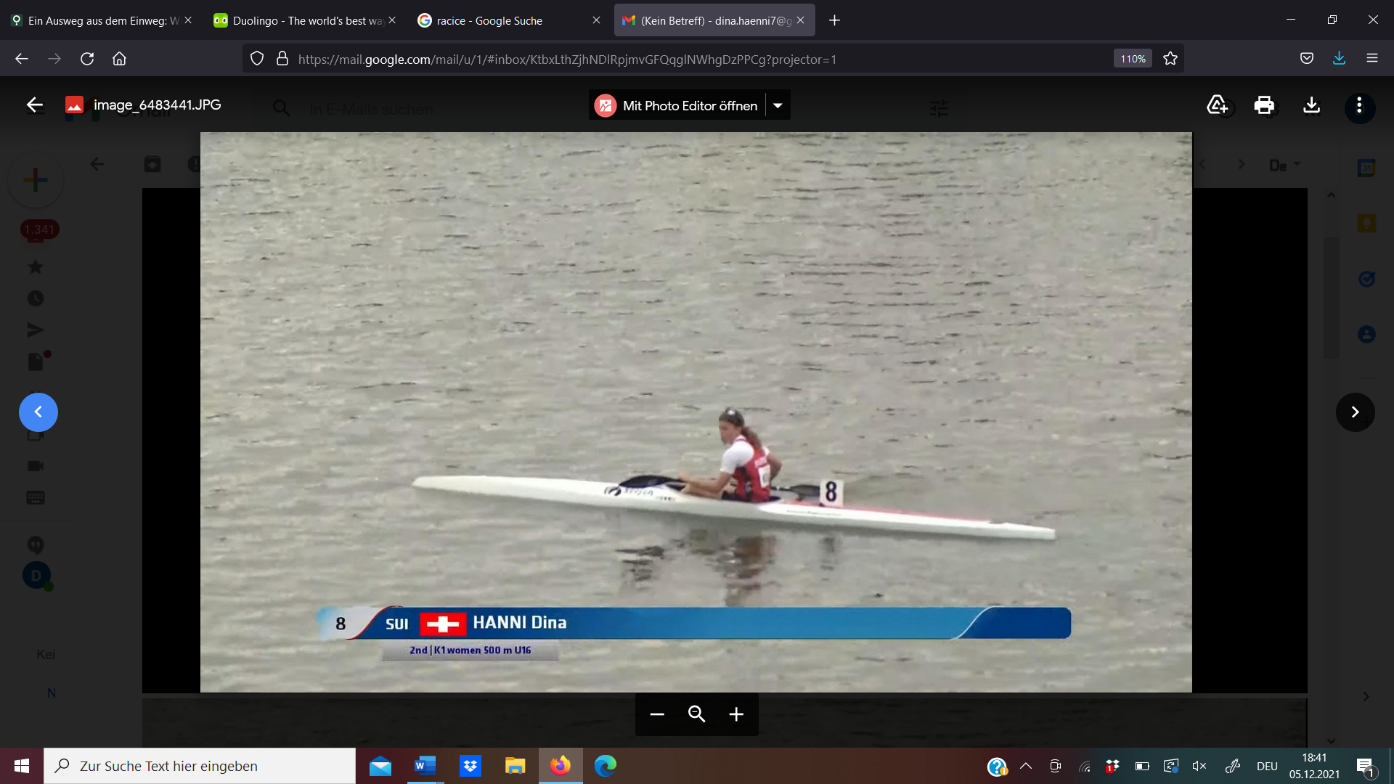 Meine Top 3 Wettkämpfe im Sportjahr 2021